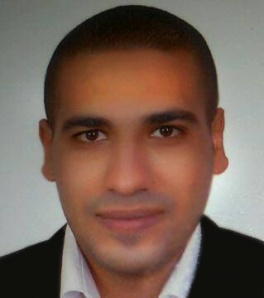 Personal data : Date of birth                       :  March 19,1987Nationality                           :  EgyptianMarital status                      :  Married	Objective :Seeking a challenging position where I can extend my capabilities and gain more experience and seeking accompany where I can use my experience and education to help the company meet and surpass its goals.Qualification :Bachelor social work -higher institute of social work, 2009.Work experience :(2009:2011) sales and marketing representative -resort Arabian nights, Cairo branch.(2011:2012) sales  and marketing  executive for Advanced technology company for medical supplies & medical furniture(2012:2014) general supervisor and assistant manger Al-Zarwa Company in Doha-Qatar.(2014:2015) supervisor for El Safa tourism company.(2015:2017) sales  and marketing  executive for Neyvex Company.Duties :Develop and maintain relation relationships with the team through support and marketing of product inquiries , and all general question.Provide pricing support to team.Create the collection packages, quotation and proposals and support the time ion closing business.Approval of plans of team work and the distribution of task.Provide monthly report on the results of sales and marketing.Follow up the problems and obstacles related to the work of marking and sales and after sales.Meeting .Courses :Business and  Time management.Individual psychology collective.Microsoft office courseAdobe photo shop.Adobe illustrator.Conference and seminars :The annual general conference of the Egyptian society for family planning – national conference of the population – simmers of street children – religious seminars – simmers of dangerous of addiction – culture simmers – seminars leadership – human resource seminars.Skills :Language skills          Arabic : mother tongue             English : good Computer skills    -excellent user computer task .                                -Excellent user Microsoft office .                               -Good user adobe photo shop & illustrator. Personal skills       -quick learner.                                 -active and energetic .                                 -ability to work individual or as effective team member .                                  Flexibility and ability to mange priorities.                                  - ability to working under stress.                                 -active communication.                                  -leadership skill .                                   -creative.              Mahmoud.369660@2freemail.com  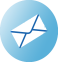 